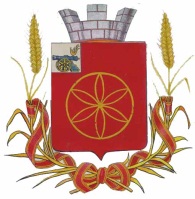  АДМИНИСТРАЦИЯ  МУНИЦИПАЛЬНОГО  ОБРАЗОВАНИЯ            РУДНЯНСКИЙ  РАЙОН  СМОЛЕНСКОЙ ОБЛАСТИП  О  С  Т  А Н  О  В  Л  Е Н  И  Еот  06.09.2019    N 363 О внесении изменений в муниципальную программу «Комплексное развитие систем коммунальной инфраструктуры Руднянского городского поселения  Руднянского района Смоленской области» утвержденную постановлением Администрации муниципального образования Руднянский район Смоленской области от 08.08.2018г. №283 В соответствии с Федеральным законом  от 06.10.2003 N 131-ФЗ "Об общих принципах организации местного самоуправления в Российской Федерации", постановлением Администрации муниципального образования Руднянский район Смоленской области от 19.12.2016 № 471 «Об утверждении Порядка принятия решения о разработке муниципальных программ, их формирования и реализации и Порядка проведения оценки эффективности реализации муниципальных программ», Решением Совета депутатов Руднянского городского поселения Руднянского района Смоленской области от 18.01.2013 г. № 197 «О возложении исполнения полномочий Администрации Руднянского городского поселения Руднянского района Смоленской  области  на Администрацию  муниципального образования Руднянский  район  Смоленской  области  и ликвидации  Администрации  Руднянского городского поселения Руднянского района Смоленской области»Администрация муниципального образования Руднянский район Смоленской области  п о с т а н о в л я е т:1. Внести в муниципальную программу «Комплексное развитие систем коммунальной инфраструктуры Руднянского городского поселения  Руднянского района Смоленской области» утвержденную постановлением Администрации муниципального образования Руднянский район Смоленской области от 08.08.2018г. №283, следующие изменения:1) в Паспорте муниципальной программы «Комплексное развитие комунальной инфраструктуры муниципального образования Руднянского городского поселения  Руднянского района Смоленской области»:- в позицию: изложить в следующей редакции:2) приложение изложить в новой редакции согласно приложению к настоящему постановлению.3)    пункт 4 изложить в следующей редакции:«4. Контроль за исполнением настоящего постановления возложить на заместителя Главы муниципального образования Руднянский район Смоленской области Холомьеву Н.В.»2. Настоящее постановление вступает в силу после его официального опубликования в соответствии с Уставом муниципального образования   Руднянский района Смоленской области.3. Контроль за исполнением настоящего постановления возложить на заместителя Главы муниципального образования Руднянский район Смоленской области Холомьеву Н.В.Глава муниципального образованияРуднянский район Смоленской области                                               Ю. И. ИвашкинПриложение к постановлению Администрациимуниципального образованияРуднянский район Смоленской областиот «___» ____________20__ г. № ____Целевые показателиреализации муниципальной программы«Комплексное развитие систем коммунальной инфраструктуры Руднянского городского поселения Руднянского района Смоленской области Объемы ассигнований муниципальной программыОбщий объем финансирования на реализацию мероприятий на строительство и модернизацию сетей водоснабжения, водоотведения и теплоснабжения в границах поселения составляет: 2018 г. –  100,0 тыс. руб. (внебюджетные средства); 2019 г. –  106,0 тыс.руб. ( местный бюджет, внебюджетные средства);                                      2020 г.  – 10100,0 тыс.руб. (внебюджетные средства);                                                                  2021 г.  – 20100,0 тыс.руб. (внебюджетные средства);                                                                         2022 г.  – 20100,0 тыс.руб. (внебюджетные средства).                                                            Объемы финансирования носят прогнозный характер и подлежат уточнению исходя из возможности  местного бюджета Руднянского городского поселения Руднянского района Смоленской области  на 2018 и последующие годы. Объемы ассигнований муниципальной программыОбъем финансирования Программы составляет  53726,501 тыс. руб. 2018 г. –  10,0 тыс. руб. (внебюджетные средства);2019 г. –  3686,501тыс.руб. , в т.ч. 3565,996 тыс. руб. – областной бюджет, 110,505 тыс.руб. - местный бюджет,  10,0 тыс. руб. - внебюджетные средства);2020 г.  – 10010,0 тыс. руб. (внебюджетные средства);2021 г.  – 20010,0 тыс. руб. (внебюджетные средства);2022 г.  – 20010,0 тыс. руб. (внебюджетные средства).№ п/пНаименование мероприятийНеобходимый объем финансирования тыс. руб.Необходимый объем финансирования тыс. руб.Необходимый объем финансирования тыс. руб.Необходимый объем финансирования тыс. руб.Необходимый объем финансирования тыс. руб.Необходимый объем финансирования тыс. руб.Ответственные за реализацию программыСроки реализации мероприятийвсего201820192020202120221Мероприятия по развития систем теплоснабженияМероприятия по развития систем теплоснабженияМероприятия по развития систем теплоснабженияМероприятия по развития систем теплоснабженияМероприятия по развития систем теплоснабженияМероприятия по развития систем теплоснабженияМероприятия по развития систем теплоснабженияМероприятия по развития систем теплоснабженияМероприятия по развития систем теплоснабжения1.1Строительства объекта: «Котельная на газовом топливе для теплоснабжения жилого дома по адресу: Смоленская область, г. Рудня, ул. Смоленская, д.43030,303 (3000,0 тыс. руб. -областной бюджет, 30,303 тыс. руб. - местный бюджет)0,03030,3030,00,00,0Отдел по архитектуре, строительству и ЖКХ Администрации муниципального образования Руднянский район Смоленской области 20191.2Замена тепловой изоляции50,010,010,010,010,010,0МУП «Руднятеплоэнерго»2018-20221.3Текущий ремонт участка теплотрассы от газовой блочно-модульной котельной, расположенной по адресу: Смоленская область, Руднянский район, г. Рудня, пер. Ленинский, д.1ж, до Муниципального бюджетного общеобразовательного учреждения «Средняя школа №2 города Рудня»646,198 (565,996 тыс. руб. -областной бюджет, 80,202 тыс. руб. - местный бюджет)0,0646,1980,00,00,0ВСЕГОВСЕГО3726,50110,03686,50110,010,010,02Мероприятия по развитию систем водоснабженияМероприятия по развитию систем водоснабженияМероприятия по развитию систем водоснабженияМероприятия по развитию систем водоснабженияМероприятия по развитию систем водоснабженияМероприятия по развитию систем водоснабженияМероприятия по развитию систем водоснабженияМероприятия по развитию систем водоснабженияМероприятия по развитию систем водоснабжения2.1Реконструкция сетей водоснабжения по ул. 19 Гвардейской стрелковой дивизии10000,00,00,00,00,010000,0Отдел по архитектуре, строительству и ЖКХ Администрации муниципального образования Руднянский район Смоленской области2022-2024ВСЕГОВСЕГО10000,00,00,00,00,010000,03Мероприятия по развитию систем водоотведенияМероприятия по развитию систем водоотведенияМероприятия по развитию систем водоотведенияМероприятия по развитию систем водоотведенияМероприятия по развитию систем водоотведенияМероприятия по развитию систем водоотведенияМероприятия по развитию систем водоотведенияМероприятия по развитию систем водоотведенияМероприятия по развитию систем водоотведения3.1.Строительство очистных сооружений с сетями для микрорайона ул.19 Гвардейской стрелковой дивизии и ул. Пирогова в г. Рудня40000,00,00,010000,020000,010000,0Отдел по архитектуре, строительству и ЖКХ Администрации муниципального образования Руднянский район Смоленской области2020-2022ВСЕГОВСЕГО40000,00,00,010000,020000,010000,0ИТОГОИТОГО53726,50110,03686,50110010,020010,020010,0